Objecten of bestanden invoegen en koppelenHet invoegen van een Microsoft Office Word bestand in Dia 9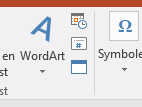 Klik in laatste dia en voeg 1 nieuwe dia’s in met enterKlik in het 1e en 2e tekstvak op de rand en delete het de venstersInvoegen - ObjectBestand gebruiken aanvinkenBladeren - gewenste map en bestand openenB.V: map PowerPoint - Oefenonderdelen – Word bestand - Invoegen Object InhoudsopgaveAan bestand koppelen aanvinken (alle wijzigingen in het bestand
worden automatisch meegenomen in de PowerPointpresentatie)OKObject Word verkleinen en rechts in de pagina zettenBestand wordt via een Hyperlink/koppeling geopend door dubbelklikDe achtergrond met kleurverloop opmakenRechterklik in de dia – Achtergrond opmakenVink Opvulling met kleurovergang aanKies een kleurovergang naar wens Eventueel Achtergrond afbeeldingen verbergen aanvinkenSluit het Achtergrondopmaak vensterInvoegen bestaand Excel bestandHetzelfde met het Excel bestand Inhoudsopgave – links op de pagina zettenInvoegen - ObjectBestand gebruiken aanvinkenBladeren - gewenste map en bestand openenB.V: map PowerPoint - Oefenonderdelen – Excel bestand - Grafiek voor invoegen objectAan bestand koppelen aanvinken (alle wijzigingen in het bestand
worden automatisch meegenomen in de PowerPointpresentatie)OKObject Excel verkleinen en links in de dia zettenBestand wordt via een Hyperlink/koppeling geopend door dubbelklik